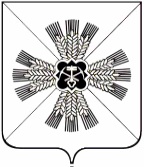  Российская ФедерацияКемеровская областьПромышленновский муниципальный районТарасовское сельское поселениеСовет народных депутатов Тарасовского сельского поселения3-ий созыв ,14–е заседаниеР Е Ш Е Н И Еот 25 марта  № 27                                                                                    с.ТарасовоО внесении изменений в Решение № 14 от 09.12.2015 « О порядке выплаты единовременного денежного поощрения муниципальному служащему в связи с выходом на пенсию за выслугу лет».         Рассмотрев протест прокурора Промышленновского района Кемеровской области за №7-5-154-2016 от 21.07.2016 на решения Совета народных депутатов Тарасовского сельского поселения на п.4 Положения « О порядке выплаты единовременного денежного поощрения муниципальному служащему в связи с выходом на пенсию за выслугу лет», утвержденного решением Совета народных депутатов Тарасовского сельского поселения от 09.12.2015 № 14,  в соответствии с ФЗ –№25 от 02.03.2007 « О муниципальной службе в Российской федерации», ОЗ-№103 ( ред. от 29.13.2014) « О некоторых вопросах прохождения муниципальной службы», Совет народных депутатов Тарасовского сельского поселенияРЕШИЛ:1. Исключить из п.4 Положения « О порядке выплаты единовременного денежного поощрения муниципальному служащему в связи с выходом на пенсию за выслугу лет слова ( достигшие пенсионного возраста женщины-55 лет, мужчины-60 лет) 2. Решение подлежит обязательному обнародованию  на информационном стенде администрации Тарасовского сельского  поселения и размещению в сети Интернет;3. Контроль за исполнением настоящего решения возложить на комиссию по жизнеобеспечению (Крюкова В.А.).Председатель Совета народных депутатовТарасовского сельского поселения                                                  В.Е. СеребровГлава Тарасовскогосельского поселения                                                                         В.Е. Серебров